Новорыбинка ауылының жалпы орта  білім  беретін мектебінің  сапалық құрамы№Ф.И.О.образованиеДолжностьстаж категория Нагрузка 1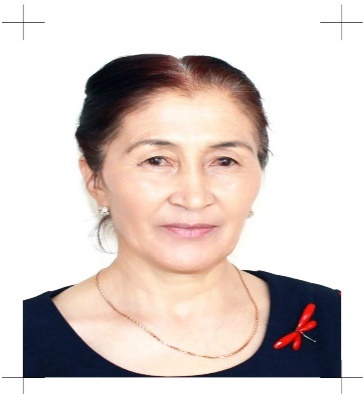 Хажат АлмаВысшее. "Кокше" академ. 2011ж  учитель каз.яз. и лит.39.1 педагог-исследователь Директор школы8н.ч.3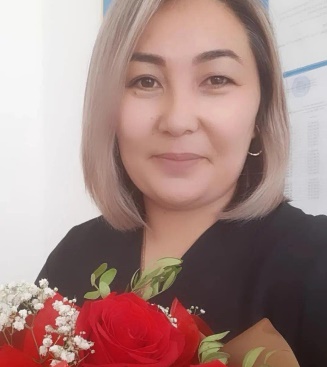 Кап АкмаралВысшее КарГУ 2010 "Кокше" академ. 2014ж учитель истории и информатики16,5 педагог-эксперт Завуч по УВР       16 н.ч.4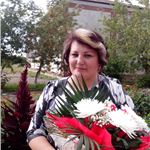 Шульга Татьяна ЮрьевнаВысшее ЕНУ-2001г., ЕАГИ-2004. учитель истории и географии21,8  педагог-исследователь Завуч по УВР       20 н.ч.5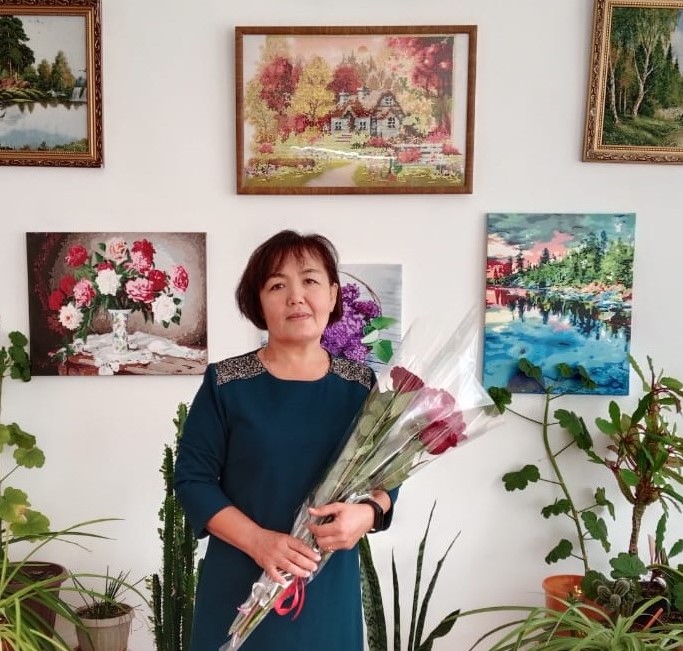 Шукеева Алия КабидуловнаВысшее ЕНУ, 2004 г. Кокшетауский Государственный Университет им.Ш.Валиханова.2018 г. Русский язык и литература в классах с нерусским языком обученияучитель нач.кл. и рус.яз. и литер.25,11 педагог- исследователя  24 н.ч.6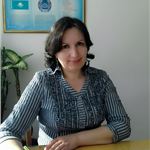 Чечерина Татьяна ТельмановнаВысшее ЕАГИ 2005Учитель истории33 педагог- эксперт  22 н.ч.7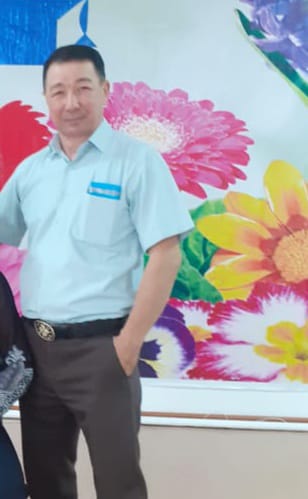 Жетписбай Мухтар АхметдиевичВысшее Аркал. Пединститутучитель каз.яз. и лит28,11 педагог- модератор 23 н.ч.8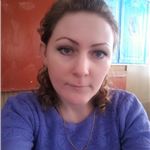 Рязанова Анастасия ЛеонидовнаКГУ имени Ш. Валихановаучитель рус.яз. и лит8 педагог -модератор  21 н.ч.9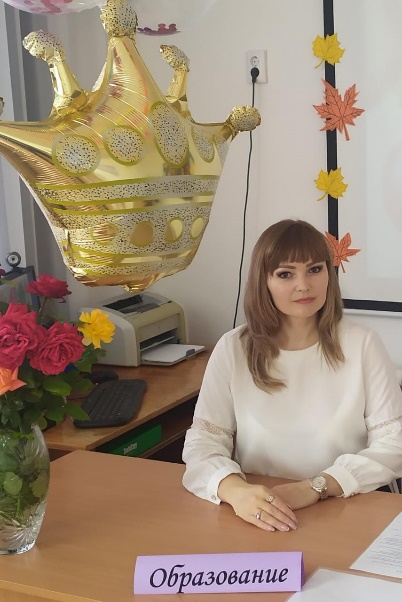 Бардаль Олеся ИвановнаВысшее ЕНУ 2007учитель ин..яз. 20,11  педагог-эксперт 811 стака24 н.ч.10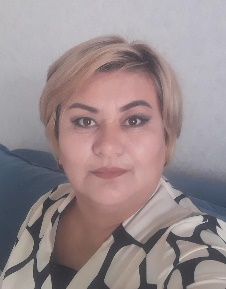 Мекебай ӘсемгүлВысшее ЕНУ 2005г.учитель каз.яз. и лит23,10педагог- эксперт  24 н.ч.11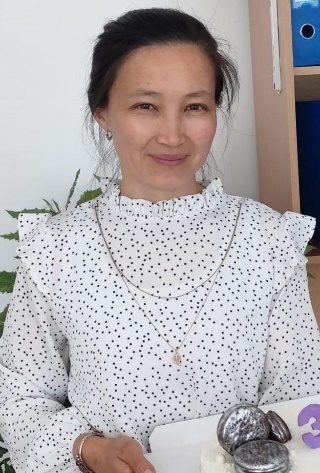 Хонан БердигулВысшее ЕАГИ 2010г.учитель анг.яз; 9 педагог23 н.ч.12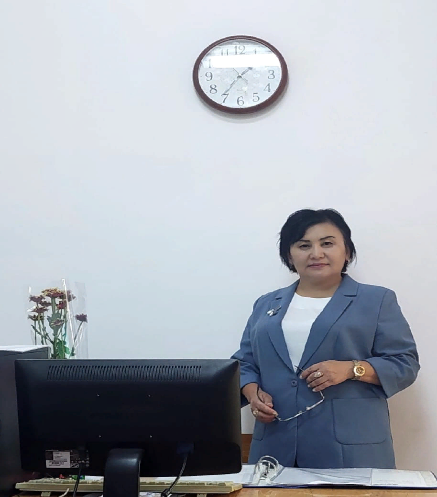 Айткен Гулнаш Вышее Кокшетауского Университета имени Абая Мырзахметоваучитель нач.кл.6 педагог3 н.ч.13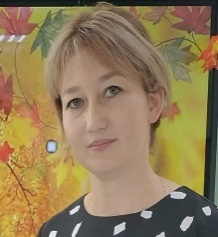 Абжанова Айгуль КуандыковнаС/спец колледж им.Ш.Валихановаучитель рус.яз. и литер. 6,1педагог24 н.ч.14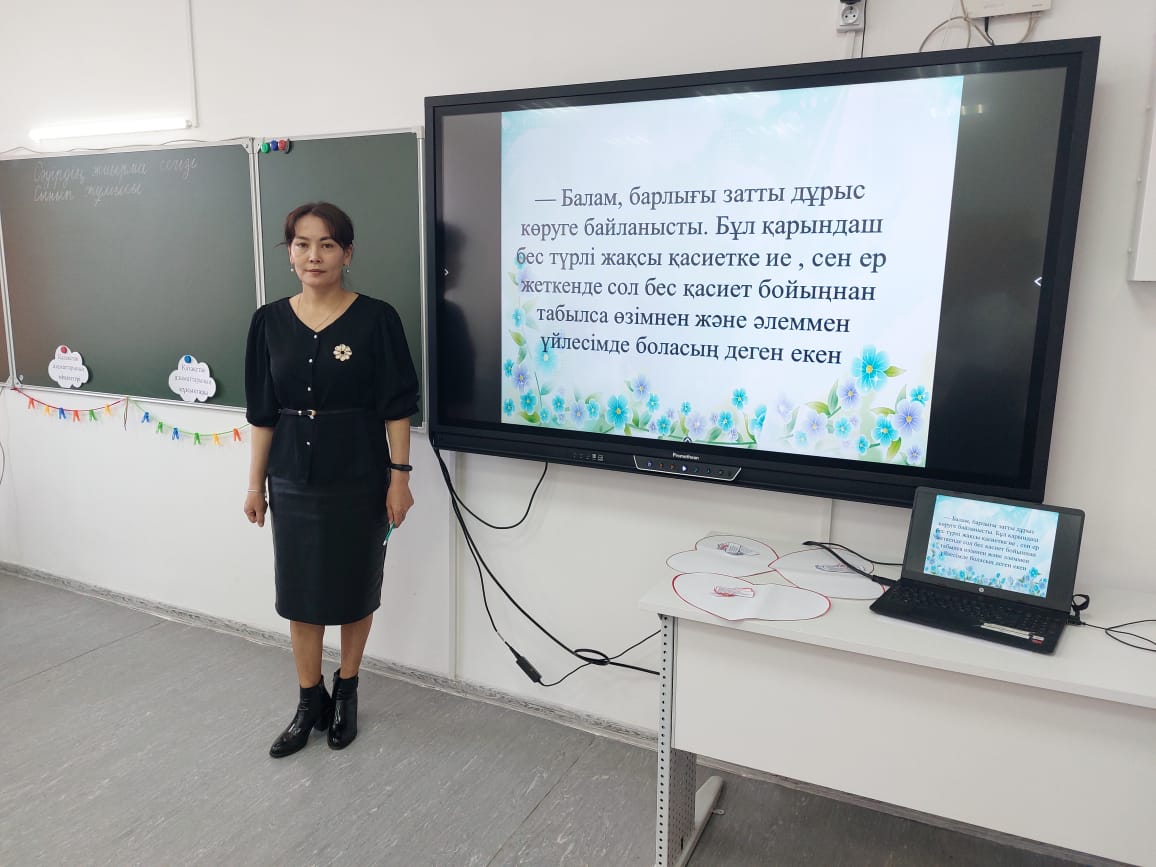 Хабалхах РажапЖ. Мусин ат. пед. колледж 2004ж "Көкше" академ2011учитель нач.кл. 19 ,1педагог-эксперт24 н.ч.15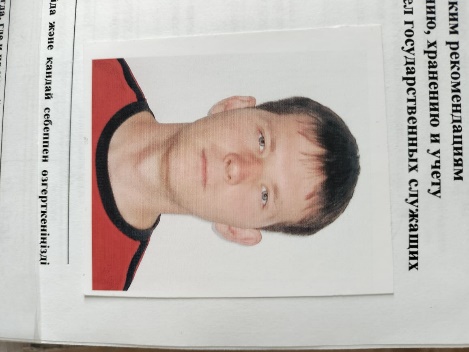 Лосич Сергей ВладимировичВысшее Академия "Кокше" 2013учитель физкультура 14  педагог-модератор, 21 н.ч.16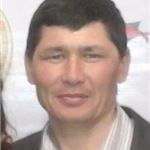 Акимжанов Даулет ЖексенбаевичАкадемия "Көкше" 2016учитель физкультура  10   педагог-модератор 23 н.ч.17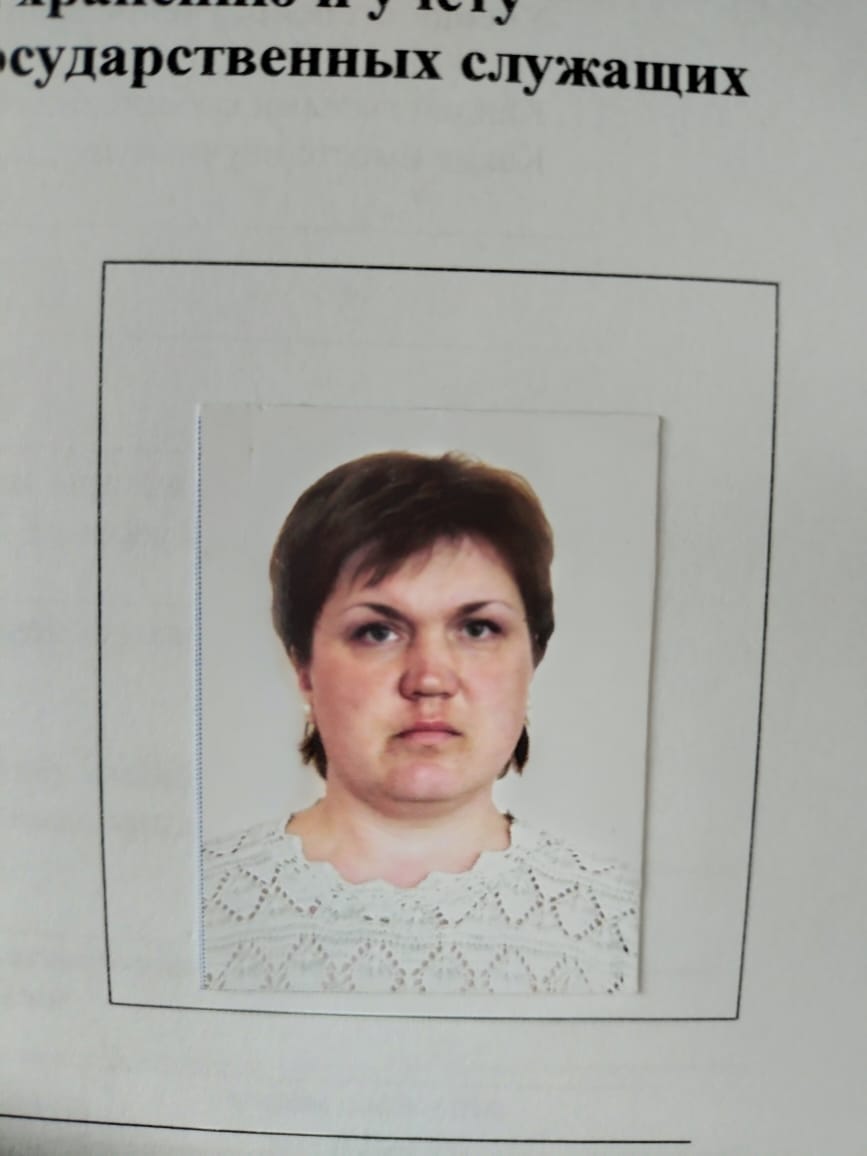 Швец Юлия АнатольевнаАкадемия "Көкше" 2012учитель нач.кл. 12 педагог- эксперт  Завуч по ВР16н.ч.18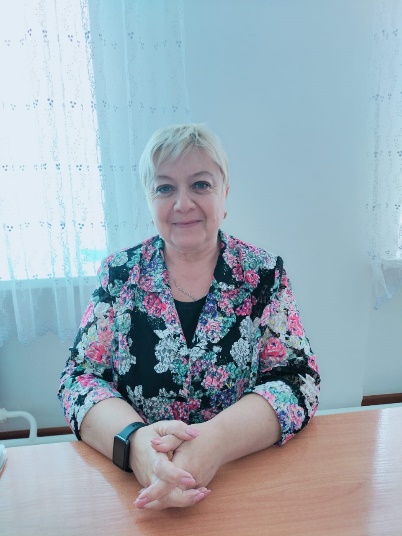 Шульга Елена ВладимировнаАкадемия " Кокше"2009педагог-психолог18,6 педагог-модератор 19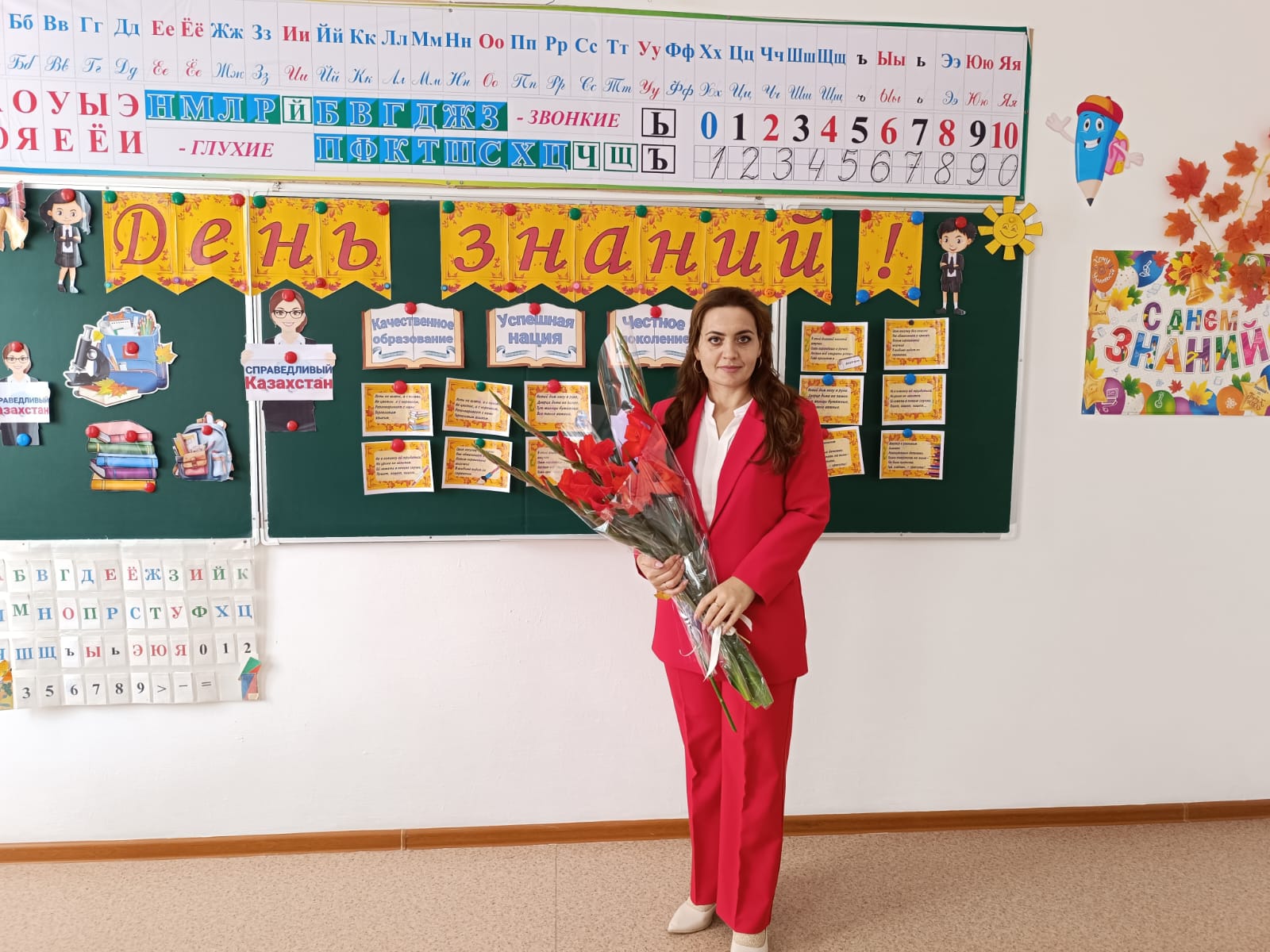 Музыченко Алена ВикторовнаКокшетауский университетучитель нач.кл. 19 педагог- эксперт  20 н.ч.21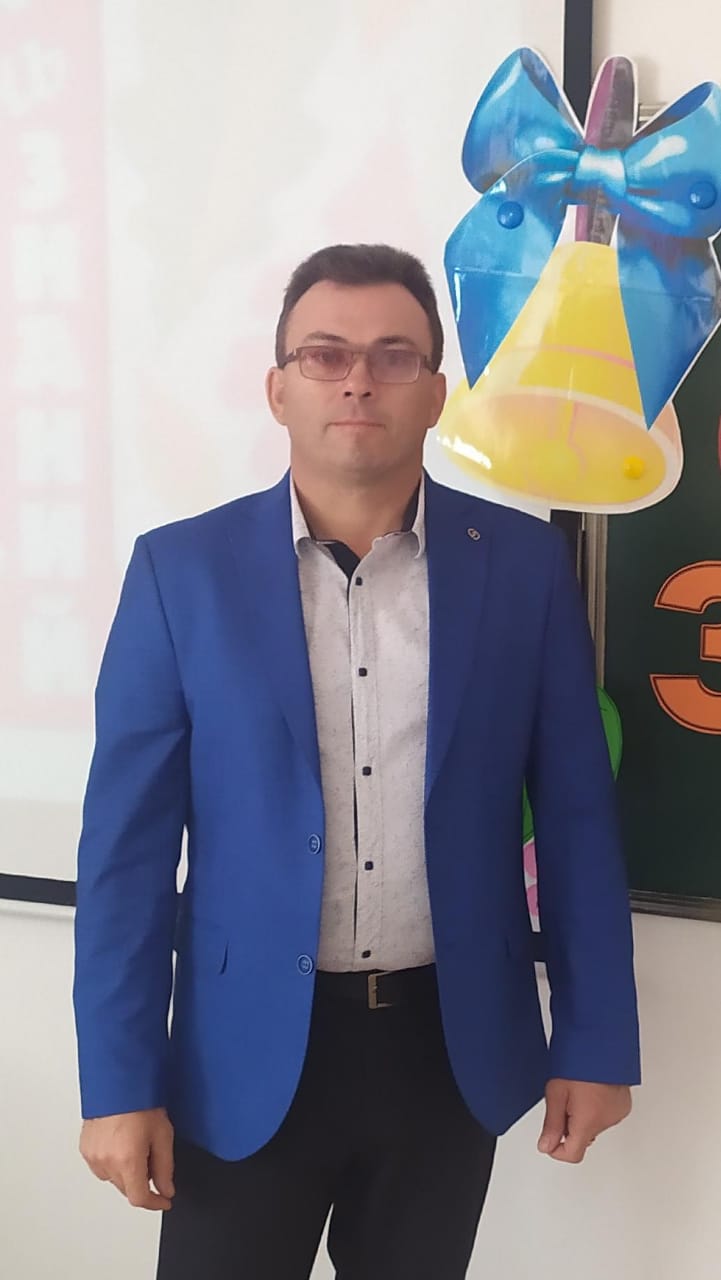 Бардаль Сергей ВладимировичЕНУ им. Л.Н. Гумилева 2009преподаватель-организатор НВТП и учитель информатики29,7педагог-исследователь 12 н.ч.22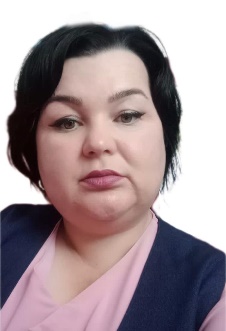 Темирханова Милана НурмагомедовнаАбай Мырзахметов атындағы университет 2021жучитель нач.кл. 14 педагог-эксперт 20 н.ч.23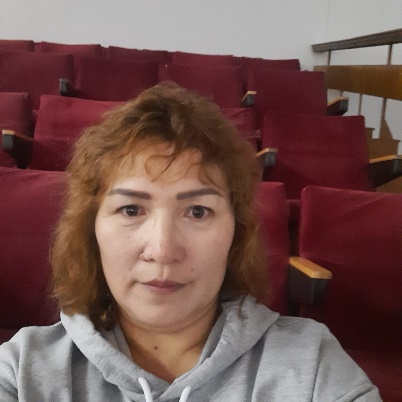 Карим КүльжайТараз инновациялық-гуманитарлық университетіпедагог-психолог3,11педагог24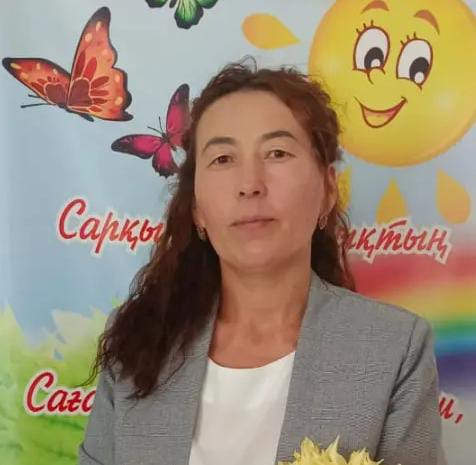 Адебиет ГулраузаАбай Мырзахметов атындағы университет 2018жучитель нач.кл. 18,5 педагог-эксперт Завуч по ВР16 н.ч. 25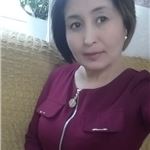 Жетписбай Мариям ЖурсінбековнаАкадемия "Көкше" 2014учитель нач.кл. 13,10 педагог-модератор 22 н.ч.26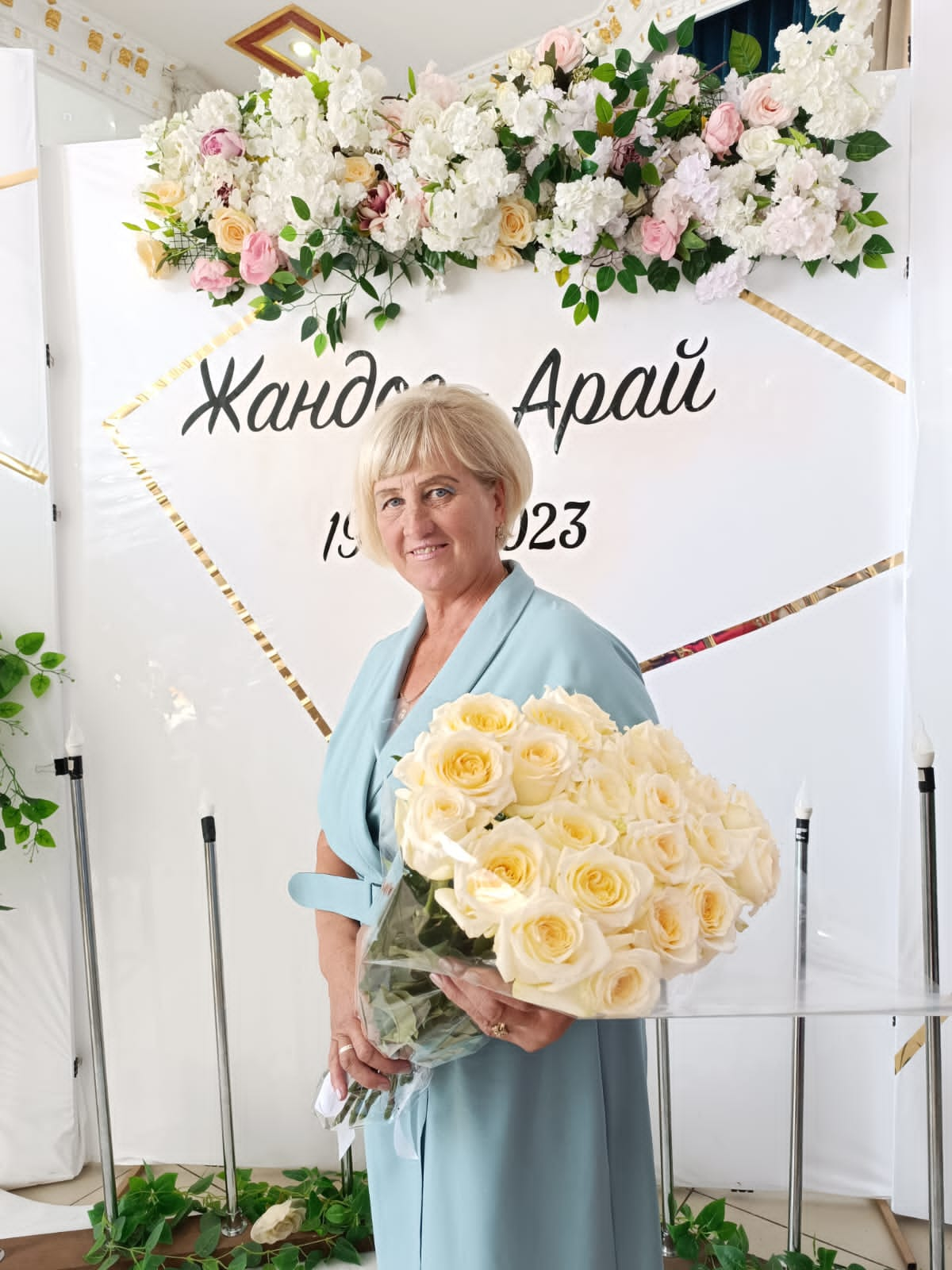 Шатохина Изольда ЛенгардовнаКГУ имени Ш. Валихановаучитель биологии27,5 педагог-модератор 23 н.ч.27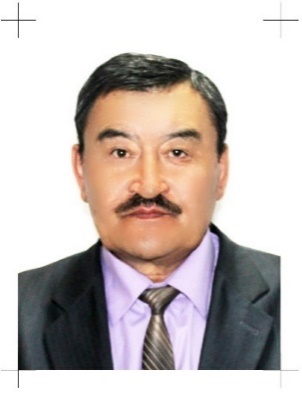 Хауази ОралсынМонголия Пединститут Улан-Батор 1981учитель матматики и физики42, 1  педагог-исследователь 24 н.ч.28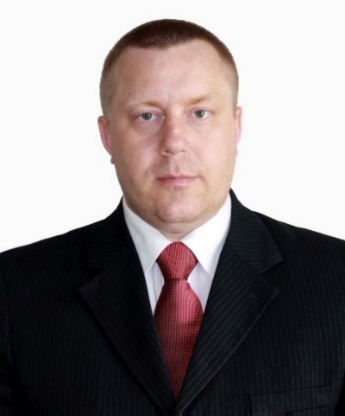 Бичун Мксим НиколаевичКокшетауский государственный университет им. Ш.Уалиханова, учитель математики и физики, 2005 г.учитель математики и физики26  педагог-исследователь 24 н.ч.29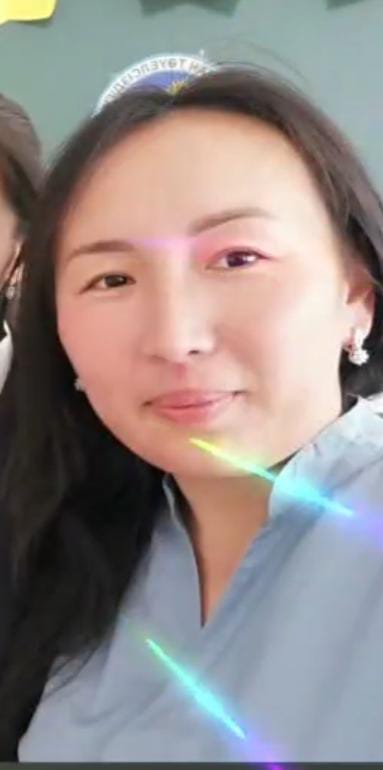 Халман СайрангулКокшетауский государственный университет им. Ш.Уалиханова  учитель билолгии 2019г.Учитель биологии, химии, худ.труд.11,7 педагог-модератор 16 н.ч.